Jean Lorenzo BerniniTransverberación de Sta TeresaSanta Maria de la Victoria Roma  1647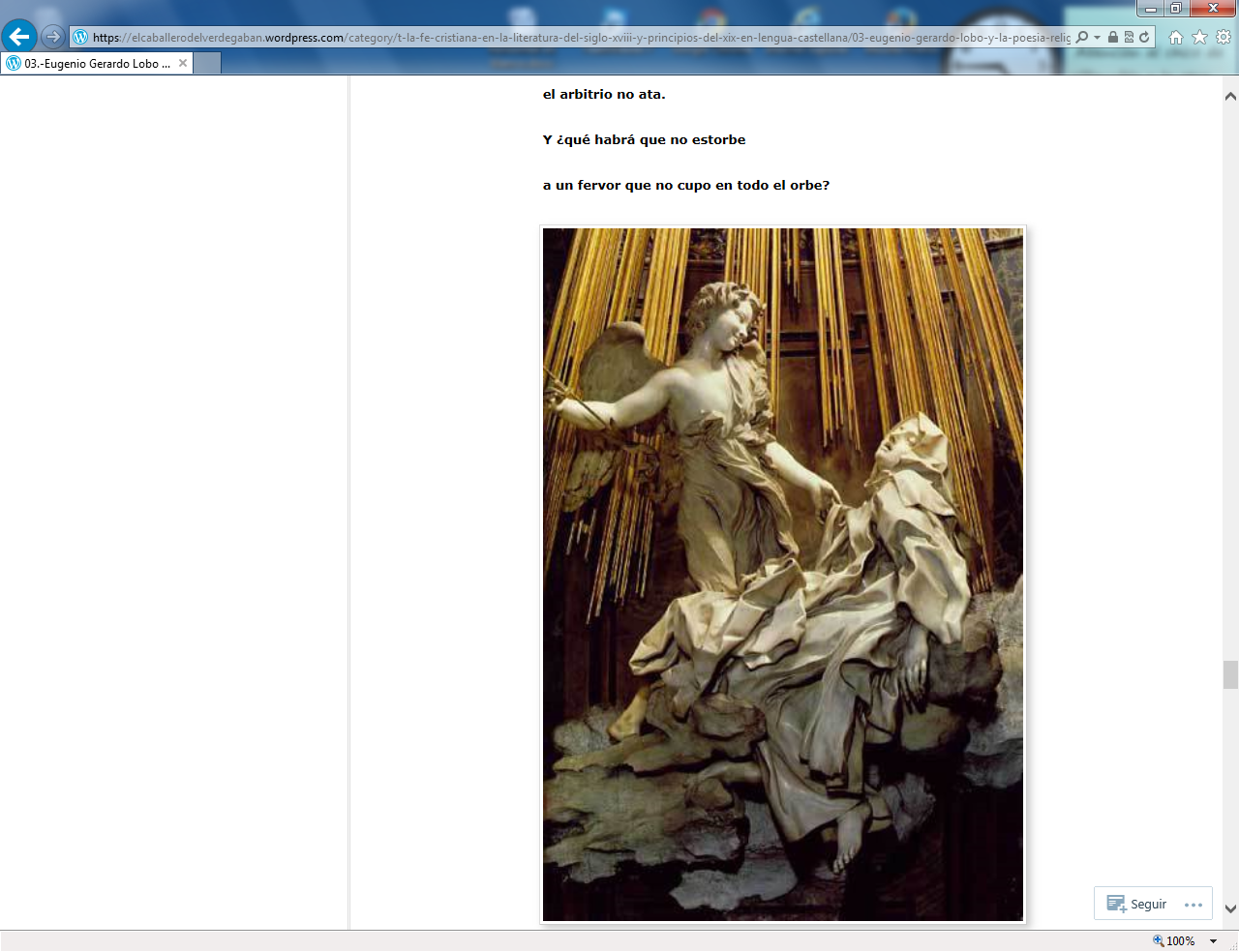 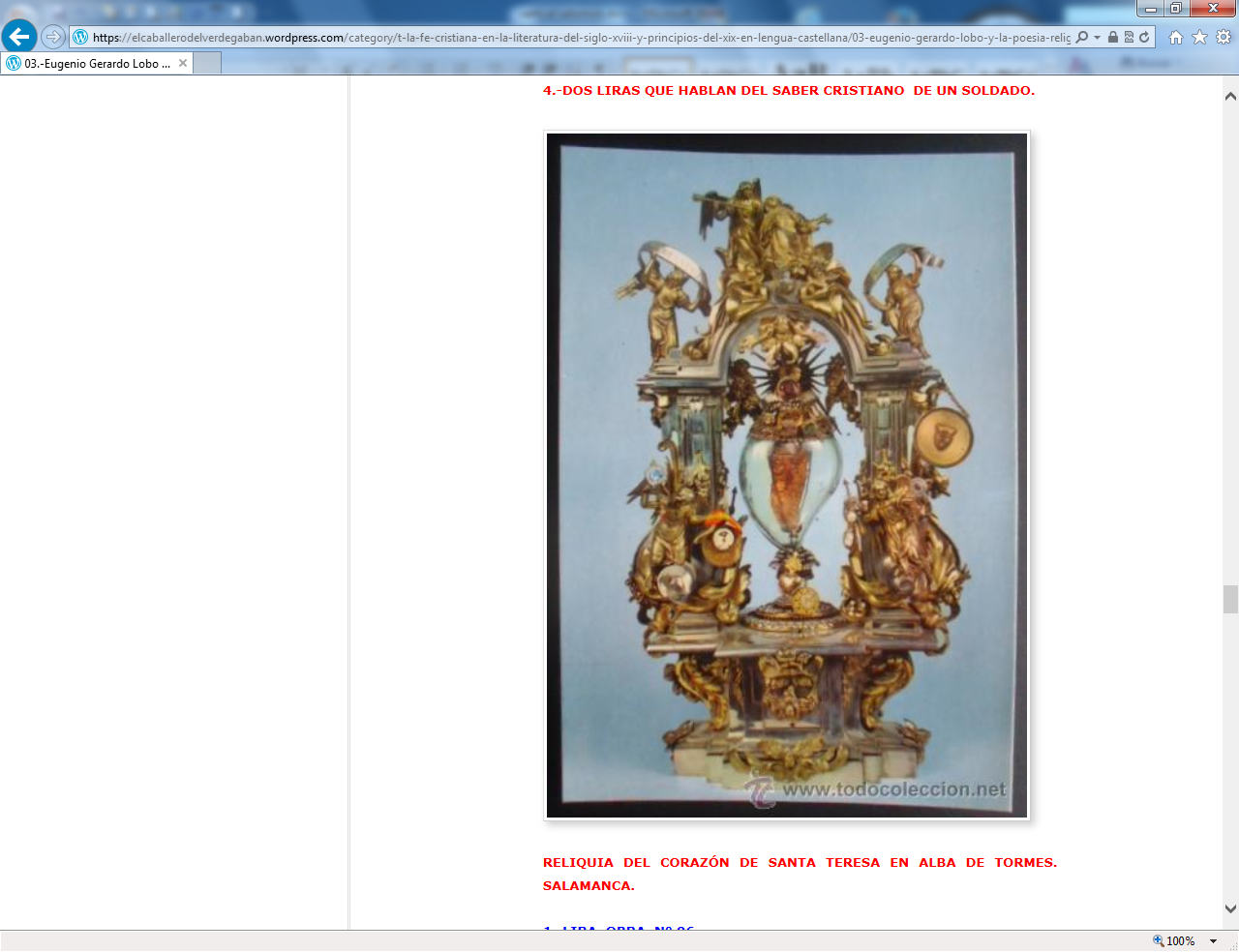 Señor del cielo y amor de los amores,te pedimos que nos enseñes a valorarcon inteligencia, con respeto y con serenidadlos misterios que existen en las vidas de los Santoscuando ellos participan en los tuyos infinitos y eternos,para bien de la Iglesia entera.Danos un corazón como el de la Santa andariega de Castillapara que nos acerquemos al amor que ella te profesóy Tú quisiste reflejar en ese don  del serafín que atravesó con rayos de amor su corazón humano.Enséñanos a recibir tus dones misteriososcuantas veces quieras concederlos a tus siervosaunque no seamos dignos de ellos.Ayúdanos a descubrir el valor del amora aceptar humildes los regalos espirituales que se reciben en la vida,a envidiar tu amistad sagradaque te pedimos conserves hasta la eternidad.Poema de Gerardo  Diegoa la reliquiaDEL CORAZÓN DE Sta. TERESA que se halla en ALBA DE TORMES.Tu corazón, Teresa,del cuerpo separado,de respirar no cesaaliento enamorado,pues seráfica herida 5fue la forma informante de su vida.Como fue de la graciael centro apetecido,la divina eficaciadel amor ha querido 10que parezca al cuidadoviviente corazón sacramentado.De condigno debíalograr tan alto efecto,pues, cuando voto hacía 15de obrar lo más perfecto,a la equidad convinoque en él obrase amor lo más divino.Como viador militacon celo sin segundo 20y, al ver, se precipitaa las culpas el mundo,sus castigos presumey, latiendo fervores, se consume.Del viril transparente 25las prisiones desataque a su celo impacienteel arbitrio no ata.Y ¿qué habrá que no estorbea un fervor que no cupo en todo el orbe?